SERDECZNIE ZAPRASZAMYrodziców i uczniów klas I-III uczęszczających do 
Szkoły Podstawowej nr 23 w Rzeszowiedo wzięcia udziału w konkursie fotograficznym,,AKTYWNIE SPĘDZAM CZAS WOLNY’’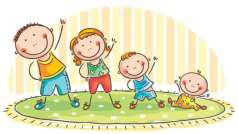 Cele konkursu:promowanie wspólnego spędzania czasu w gronie rodzinnym;rozwijanie zainteresowań fotografowaniem jako jednej z form spędzania czasu wolnego rodzica z dzieckiem;zachęcanie wychowanków i rodziców do dzielenia się dobrymi praktykami aktywnego spędzania czasu wolnego.Regulamin konkursu:W konkursie mogą wziąć udział uczniowie klas I-III wraz z rodzicami.Każdy uczestnik może przesłać tylko jedno zdjęcie za pomocą e-mail na adres: sylwis.818@edu.erzeszow.pl, wraz z opisem (opis ulubionej aktywności, imię, nazwisko i klasa, do której uczęszcza uczeń).Jury konkursu dokona oceny prac pod względem artystycznym i tematycznym.Przewidziane są 3 nagrody główne. Na wyróżnionych czekają nagrody niespodzianki,  a wszyscy uczestnicy otrzymają dyplomy za udział.Zdjęcia należy przesłać w terminie od 10.11.2023 r. do 30.11.2023 roku.Rozstrzygnięcie konkursu nastąpi 6 grudnia 2023 roku.Wyniki konkursu zostaną opublikowane na tablicach informacyjnych oraz na stronie internetowej szkołyNagrodzone zdjęcia umieszczone zostaną na stronie internetowej szkoły po wcześniejszej zgodzie właściciela.Organizatorki:Małgorzata Tracz Sylwia Wiśniewska